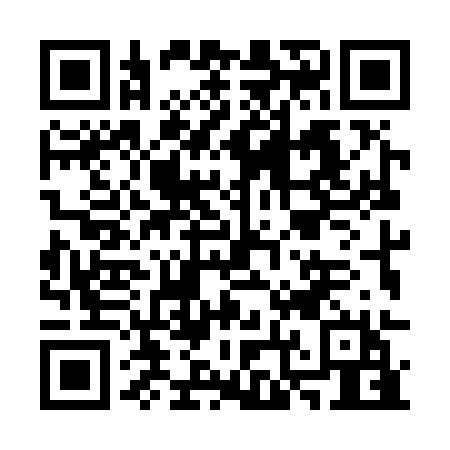 Prayer times for Augsburg-Lechviertel, GermanyWed 1 May 2024 - Fri 31 May 2024High Latitude Method: Angle Based RulePrayer Calculation Method: Muslim World LeagueAsar Calculation Method: ShafiPrayer times provided by https://www.salahtimes.comDateDayFajrSunriseDhuhrAsrMaghribIsha1Wed3:455:571:135:138:3110:332Thu3:435:551:135:148:3210:363Fri3:405:531:135:148:3410:384Sat3:375:521:135:158:3510:415Sun3:355:501:135:158:3710:436Mon3:325:491:135:168:3810:457Tue3:295:471:135:178:3910:488Wed3:265:461:135:178:4110:509Thu3:235:441:135:188:4210:5310Fri3:215:431:135:188:4410:5511Sat3:185:411:135:198:4510:5812Sun3:155:401:135:198:4611:0013Mon3:125:391:135:208:4811:0314Tue3:105:371:135:208:4911:0515Wed3:075:361:135:218:5011:0816Thu3:045:351:135:218:5211:1017Fri3:015:331:135:228:5311:1318Sat2:595:321:135:228:5411:1619Sun2:565:311:135:228:5511:1820Mon2:565:301:135:238:5711:2121Tue2:565:291:135:238:5811:2322Wed2:555:281:135:248:5911:2323Thu2:555:271:135:249:0011:2424Fri2:545:261:135:259:0111:2425Sat2:545:251:135:259:0211:2526Sun2:545:241:145:269:0411:2527Mon2:545:231:145:269:0511:2628Tue2:535:221:145:279:0611:2629Wed2:535:211:145:279:0711:2730Thu2:535:211:145:279:0811:2731Fri2:535:201:145:289:0911:28